Seizoen 2021 – 2022
Reserven B



Gewestelijke Reserven reeks H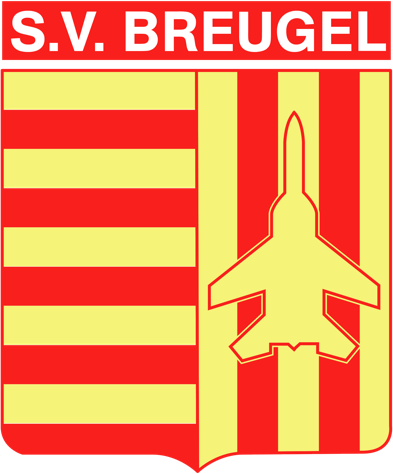 Speeldag 1  : Vrijdag 3 september 2021 – 20h00
 SV BREUGEL – KFC HAMONT 99  1 - 3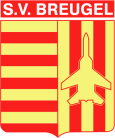 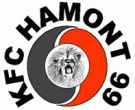 Wedstrijdverslag   : 

De opener van de competitie was meteen tegen de ervaren mannen van Hamont '99. We kunnen zeker onze voet naast de hunne zetten, want het spel gaat redelijk op en neer, zonder echte kansen. Jammer genoeg na foutief uitkomen van Dennis, kunnen ze toch met een penalty de 0-1 ruststand binnentrappen. De tweede helft kan niet slechter beginnen, wanneer Kobe niet goed tussen komt en de bal via zijn been in eigen doel laat hobbelen. De kopjes gaan echter niet omlaag en we proberen toch enkele kansen bijeen te voetballen. Jammer genoeg, bij alweer een foute pass langs onze kant, kan Hamont '99 de 0-3 binnentrappen. Onze eerredder komt te laat, maar is zeker het vermelden waart. Na een rush over het hele veld kan Jordy Theunis met een schicht van bijna 120km/u de bal tegen de netten jagen. 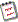 Volgende week de derby in Racing Peer.
Opstelling: Jef Vrolix, Tiemen Swennen, Axel Wijnants, Bjorn Nijssen, Fréderic Vanchaze, Huge Dreesen, Brent Verdonck, Ferre Vantienen, Dries Luyckx, Dimitri Grégoir, Jorden Pellens, Robben Leijnen, Dennis Rutten, Xander Huygels, Arthur Wils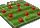 Doelpunten  : Jordy Theunis
Gele kaart  : 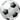 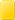 Rode kaart   :  
Scheidsrechter  : Wim Gabriëls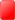 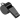 Trainer: Jurgen Corstjens (T1), Maarten Jongeneelen (T2)Afgevaardigde: Rudi Daniëls
Speeldag 2  : Zaterdag 11 september 2021 – 15h00
RACING PEER – SV BREUGEL 3 - 3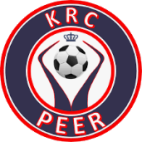 Wedstrijdverslag   : Vanwege het forfait bij de A-reserven gingen we met een redelijke mix-ploeg naar Racing Peer. Het beloofde alvast een pittige match te worden. 
Het is een evenwichtige wedstrijd, maar de kansen blijven uit voor Breugel en Racing Peer kan bij 2 stilstaande fases de score opdrijven tot 2-0, na steeds slecht opletten bij onze jongens. We blijven echter niet bij de pakken zitten en waar Tiemen nog eerst in de handen besluit van de keeper, stuurt hij in 1 tijd Bjorn mooi het straatje in, die op zijn beurt, de bal eerst over de keeper wipt en dan makkelijk binnen tikt. We gaan dan ook rusten met 2-1. Na de rust zet Breugel even de voet op het pedaal en creëren ze kans na kans. Bjorn gaat mooi zelf zijn kans, maar wordt foutief neergehaald, waarna Tiemen niet twijfelt en de bal in de winkelhaak ramt vanop de stip. We blijven drukken en even later, zet Brent zich mooi door op rechts en geeft hij de bal op een presenteerblaadje aan Bjorn, die zijn 2de van de middag binnen knalt. We proberen de match rustig uit te spelen, maar wanneer de spits van Racing Peer over het been gaat van de te enthousiaste Huge (noem het jeugdige onbezonnigheid), gaat de bal ook bij Racing Peer op de stip en kunnen ze de 3-3 binnentrappen. Al bij al een verdiend gelijkspel voor de jonge knapen (en Dimi) uit Kleine-Brogel. Hopelijk kunnen ze volgende week de 3 punten eens thuishouden tegen Lommel Kolonie B.
Opstelling: Jef Vrolix, Tiemen Swennen, Axel Wijnants, Bjorn Nijssen, Frederic Vanchaze, Huge Dreesen, Brent Verdonck, Ferre Vantienen, Dries Luyckx, Dimitri Grégoire, Jorden Pellens, Robbe Leijnen, Dennis Rutten, Xander Huygels, Arthus Wils
Doelpunten  : Bjorn Nijssen (2x), Tiemen Swennen
Gele kaart  : Rode kaart   :  
Scheidsrechter  : Gerard LetenTrainer: Maarten Jongeneelen (T2)Afgevaardigde: Jos Pellens

Speeldag 3  : Zaterdag 17 september 2021 – 20h00
GT LOMMEL KOLONIE – SV BREUGEL 4 - 0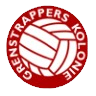 Wedstrijdverslag   : 
De reserven B waren gebrand om de eerste 3 punten van het seizoen thuis te houden en dat liet zich ook meteen merken in de openingsfase. Veel druk naar voren, volwassen voetbal en het balletje rustig laten rondgaan om zo de rustig aan te prikken. Met een 3-0 voorsprong gaan we rusten en we merken zelf al dat het hier niet mis mag en kan gaan. De tweede helft spelen we volwassen uit en we kunnen nog een 4de keer prikken. De eerste 3 punten zijn een feit en aangezien we volgende week vrij zijn, kunnen we met een 4 op 9 de derby tegen Peer SV aanvangen.
Opstelling: Dennis Rutten, Axel Wijnants, Xander Huygels, Kobe Daniels, Robbe Leijnen, Huge Dreesen, Jordie Eyckmans, Jorden Pellens, Ferre Vantienen, Seppe Van Der Have, Jordy Theunis, Bjorn Nijssen, Dries Luyckx, Wout Trippaers, Maarten Jongeneelen
Doelpunten  : 
Gele kaart  : Ferre VantienenRode kaart   :  
Scheidsrechter  : Johan PetersTrainer: Maarten Jongeneelen (T2)
Afgevaardigde: Rudi DanielsSpeeldag 4  : Zaterdag 2 oktober  2021 – 15h00
SV BREUGEL – PEER SV 1 - 5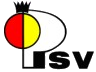 Wedstrijdverslag   : 

Opstelling: Guy Cortens, Axel Wijnants, Michiel Dingenen, Peter Breemans, Jorden Pellens, Sander Pulinx, Bjorn Nijssen, Lennerd Vermeesen, Dennis Rutten, Senne Daniels, Ferre Vantienen, Joppe Hendrikx, Kobe Daniels, Ronny Nijssen, Frederic Vanchaze
Doelpunten  : 
Gele kaart  : Rode kaart   :  
Scheidsrechter  : Francois SaenenTrainer: Ronny Nijssen (T1)
Afgevaardigde: Freddy VanchazeSpeeldag 5  : Zaterdag 9 oktober  2021 – 15h00
FC HECHTEL – SV BREUGEL 5  - 0 (ff.)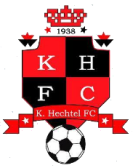 Wedstrijdverslag   : 

Opstelling: 
Doelpunten  : 
Gele kaart  : Rode kaart   :  
Scheidsrechter  : -Trainer: -
Afgevaardigde: -Speeldag 6  : Vrijdag 15 oktober  2021 – 20h00
SV BREUGEL – FC MAASLAND NO 2 - 2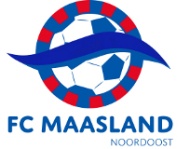 Wedstrijdverslag   : 

Opstelling: Guy Cortens, Axel Wijnants, Jordy Theunis, Alexander Schrooten, Michiel Dingenen, Lennert Vermeesen, Kurt Loenders, Ferre Vantienen, Senne Oyen, Senne Daniels, Seppe Van Der Have, Mikey Prinsen
Doelpunten  : 
Gele kaart  : Kurt Loenders, Axel WijnantsRode kaart   :  
Scheidsrechter  : Ronny PutTrainer: Ronny Nijssen
Afgevaardigde: Rudi DanielsSpeeldag 7  : zaterdag 23 oktober  2021 – 15h00
SV BREUGEL – KADIJK SK 1 - 4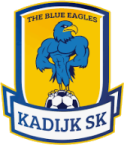 Wedstrijdverslag   : 

Opstelling:  Dennis Rutten, Axel Wijnants, Robbe Leijnen, Kim Camps, Dries Luyckx, Ferre Vantienen, Lennerd Vermeeseen, Joppe Hendrix, Michien Dingenen, Alexander Schrooten, Fréderic Vanchaze, Kobe Daniëls, Jorden Pellens, Huge Dreesen.
Doelpunten  : 
Gele kaart  : Kurt Loenders, Axel WijnantsRode kaart   :  
Scheidsrechter  : Emiel ReyndersTrainer: Ronny Nijssen
Afgevaardigde: Jos PellensSpeeldag 8  : zaterdag 30 oktober  2021 – 14h30
ACHEL VV – SV BREUGEL 7 - 2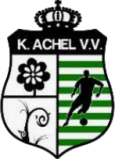 Wedstrijdverslag   : 

Opstelling: Ben Kelchtermans, Brent Verdonck, Ronny Nijssen, Tom Vanherck, Jorden Pellens, Axel Wijnants, Lennerd Vermeesen, Glenn Goossens, Ferre Vantienen, Michiel Dingenen, Patrick Grobben, Seppe Van Der Have, Kobe Daniëls, Frederic Vanchaze, Joppe Hendrikx.Doelpunten  : 
Gele kaart  : Rode kaart   :  
Scheidsrechter  : Riki CoxTrainer: Ronny Nijssen
Afgevaardigde: Rudi DaniëlsSpeeldag 9  : vrijdag 5 november  2021 – 20h00
SV BREUGEL – FC HELSON HELCHTEREN 1 - 3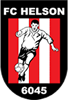 Wedstrijdverslag   : 

Opstelling: Bart Jacobs, Kobe Daniëls, Michiel Dingenen, Jorden Pellens, Joppe Hendrikx, Lennerd Vermeesen, Axel Wijnants, Ferre Vantienen, Jonas Theunis, Brent Verdonck, Patrick Grobben, Tom Vanherck, Maarten JongeneelenDoelpunten  : 
Gele kaart  : Jonas TheunisRode kaart   :  
Scheidsrechter  : Peter HoedemakersTrainer: Ronny Nijssen
Afgevaardigde: Rudi DaniëlsSpeeldag 10  : zaterdag 13 november  2021 – 14h30
OPITTER FC – SV BREUGEL 4 - 3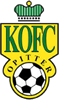 Wedstrijdverslag   : 

Opstelling: Dennis Rutten, Kobe Daniëls, Frederic Vanchaze, Jorden Pellens, Wout Trippaers, Joppe Hendrikx, Lennerd Vermeesen, Ferre Vantienen, Brent Verdonck, Céderic Jacobs, Dries Luyckx, Senne Daniëls, Bjorn NijssenDoelpunten  : 
Gele kaart  : Rode kaart   :  
Scheidsrechter  : Kobe DierickxsenTrainer: Ronny Nijssen
Afgevaardigde: Rudi DaniëlsSpeeldag 11  : vrijdag 19 november  2021 – 20h00
SV BREUGEL – KAULILLE FC 8 - 0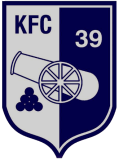 Wedstrijdverslag   : 

Opstelling: Dennis Rutten, Xander Huygels, Bjorn Nijssen, Robbe Leijnen, Jorden Pellens, Huge Dreesen, Lennerd Vermeesen, Senne Oyen, Ferre Vantienen, Mikey Prinsen, Axel Wijnants, Joppe Hendrikx, Dries Luyckx, Tiemen Swennen, Kurt Loenders.Doelpunten  : 
Gele kaart  : Rode kaart   :  
Scheidsrechter  : Bart MentensTrainer: Ronny Nijssen
Afgevaardigde: Rudi DaniëlsSpeeldag 12  : vrijdag 3 december  2021 – 20h00
SV BREUGEL – ESPERANZA PELT 1 - 2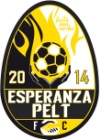 Wedstrijdverslag   : 

Opstelling: Ben Kelchtermans, Lennert Vermeesen, Bram Vanbaelen, Tom Vanherck, Nico Biemans, Jimmy Lauwers, Axel Wijnants, Patrick Grobben, Ferre Vantienen, Seppe Van Der Have, Lieven Hendrikx, Sander Pulinx, Joppe Hendrikx, Maarten JongeneelenDoelpunten  : 
Gele kaart  : Rode kaart   :  
Scheidsrechter  : Eric MartensTrainer: Ronny Nijssen
Afgevaardigde: Rudi DaniëlsSpeeldag 13  : zaterdag 11 december  2021 – 20h00
KSK MEEUWEN C -  SV BREUGEL  5 – 0 (ff.)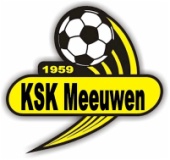 Wedstrijdverslag   : 

Opstelling: -Doelpunten  : 
Gele kaart  : Rode kaart   :  
Scheidsrechter  : -Trainer: -	
Afgevaardigde: -Speeldag 14  : zaterdag 17 december  2021 – 20h00
KFC HAMONT 99 B -  SV BREUGEL  7 - 3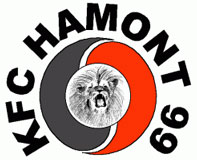 Wedstrijdverslag   : 

Opstelling: Dennis Rutten, Axel Wijnants, Xander Huygels, Jonas Vandael, Jorden Pellens, Ferre Vantienen, Brent Verdonck, Frederic Vanchaze, Bjorn Nijssen, Alexander Schrooten, Seppe Van Der Have, Lennerd Vermeesen, Joppe HendrikxDoelpunten  : 
Gele kaart  : Rode kaart   :  
Scheidsrechter  : Ivan PanisTrainer: Ronny Nijssen
Afgevaardigde: Rudy DaniëlsSpeeldag 15  : zaterdag 17 december  2021 – 20h00
SV BREUGEL – RACING PEER 2 - 0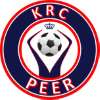 Wedstrijdverslag   : 

Opstelling: Matthias Scheelen, Axel Wijnants, Niels Winters, Wouter Jongeneelen, Jorden Pellens, Huge Dreesen, Lieven Hendrikx, Michiel Dingenen, Ferre Vantienen, Kobe Daniëls, Niels Evens, Bram Luyckx, Kevin Teirlinck, Robbe LeijnenDoelpunten  : 
Gele kaart  : Rode kaart   :  
Scheidsrechter  : Jacobus SwennenTrainer: Ronny Nijssen
Afgevaardigde: Guido WienenSpeeldag 16  : zaterdag 22 januari 2022 – 14h30
GT LOMMEL KOLONIE – SV BREUGEL 3 - 2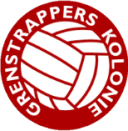 Wedstrijdverslag   : 

Opstelling: Matthias Scheelen, Xander Huygels, Huge Dreesen, Axel Wijnants, Lennerd Vermeesen, Michiel Dingenen, Alexander Schrooten, Ferre Vantienen, Frederic Vanchaze, Sander Pulinx, Kevin Teirlinck, Nicholas Scheelen, Niels Lemmens, Maarten JongeneelenDoelpunten  : 
Gele kaart  : Rode kaart   :  
Scheidsrechter  : Francois SaenenTrainer: Ronny Nijssen
Afgevaardigde: Guido WienenSpeeldag 17  : zaterdag 5 februari 2022 – 14h30
PEER SV -  SV BREUGEL 5 - 0Wedstrijdverslag   : 

Opstelling: Seppe Van Der Have, Tiemen Swennen, Joppe Hendrikx, Jorden Pellens, Lennerd Vermeesen, Nick Vriens, Wim Vandijck, Ferre Vantienen, Michiel Dingenen, Niels Evens, Axel Wijnants, Jordie Eyckmans, Frederic Vanchaze, Maarten JongeneelenDoelpunten  : 
Gele kaart  : Rode kaart   :  
Scheidsrechter  : Onder AlpakTrainer: Maarten Jongeneelen, 
Afgevaardigde: Rudi DanielsSpeeldag 18  : vrijdag 11 februari 2022 – 20h00
SV BREUGEL – HECHTEL FC 1 - 1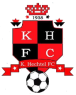 Wedstrijdverslag   : 

Opstelling: Dennis Rutten, Axel Wijnants, Robbe Leijnen, Jorden Pellens, Brent Verdonck, Senne Oyen, Lennerd Vermeesen, Ferre Vantienen, Joppe Hendrikx, Seppe Van Der Have, Niels Evens, Xander Huygels, Wout TrippaersDoelpunten  : 
Gele kaart  : Rode kaart   :  
Scheidsrechter  : Eric JameTrainer: Ronny Nijssen 
Afgevaardigde: Jos PellensSpeeldag 19  : Zaterdag 19 februari 2022 – 15h00
FC MAASLAND NO - SV BREUGEL 0 - 1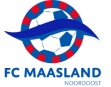 Wedstrijdverslag   : 

Opstelling: Matthias Scheelen, Axel Wijnants, Kobe Daniëls, Michiel Dingenen, Jorden Pellens, Lieven Hendrikx, Lennerd Vermeesen, Bjorn Nijssen, Ferre Vantienen, Frederic Vanchaze, Niels Evens, Dries Luyckx, Kurt Loenders, Joppe HendrikxDoelpunten  : 
Gele kaart  : Rode kaart   :  
Scheidsrechter  : Wesley CoenenTrainer: Maarten Jongeneelen 
Afgevaardigde: Rudi DanielsSpeeldag 20  : Vrijdag 4 maart 2022 – 20h00
KADIJK SK B - SV BREUGEL 5 – 0 (ff.)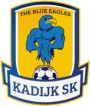 Wedstrijdverslag   : 

Opstelling:Doelpunten  : 
Gele kaart  : Rode kaart   :  
Scheidsrechter  : Trainer: 
Afgevaardigde: Speeldag 21  : Zaterdag  19 maart 2022 – 15h30
KFC HELSON HELCHTEREN B SV BREUGEL 3 - 1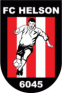 Wedstrijdverslag   : 

Opstelling: Bart Jacobs, Kobe Daniels, Tom Vanheck, Wout Trippaers, Jimmy Lauwers, Jordie Eyckmans, Patrick Grobben, Huge Dreesen, Tiemen Swennen, Seppe Van Der Have, Dries Luyckx, Dennis Rutten, Jonas Vandael, Maarten JongeneelenDoelpunten  : 
Gele kaart  : Rode kaart   :  
Scheidsrechter  : Matthieu SchepersTrainer: Maarten Jongeneelen
Afgevaardigde: Rudi DanielsKadijk SK BOpitter FC  B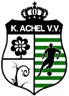 Achel VV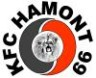 KFC Hamont 99 B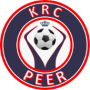 RC Peer B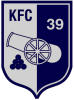 Kaulille FC B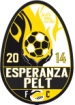 Esp. Pelt BFC Helson BPeer SV BFC Maasland NO C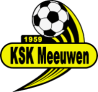 KSK Meeuwen CLommel Kol. BSV Breugel BHechtel FC B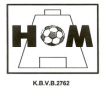 HO Molenbeersel B